All Saints’ Day, Proper 26BOctober 31st, 2021 at 10:00 a.m.The Holy Eucharist: Rite II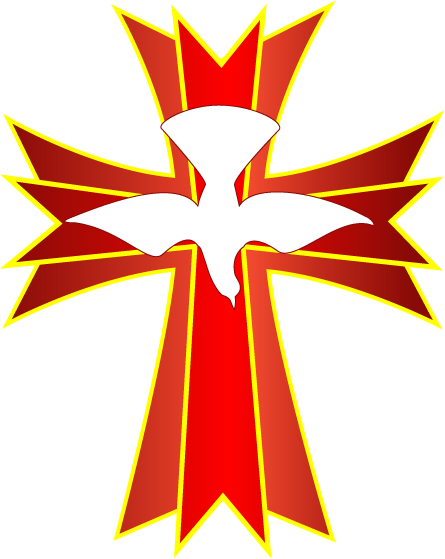 ++++++++++++++++++++++++++++++++++++++++++INFORMATION FOR NEWCOMERS: WELCOME TO CHRIST CHURCH!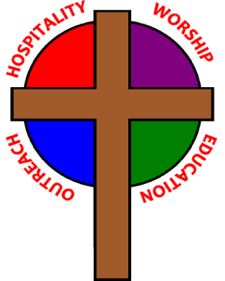 Our motto is true whether you're here for the very first timeor you've been a member for decades –There is a place for you at God's Table!The worship service has two main parts: the Liturgy of the Word, which includes Scripture readings and a sermon, and the Liturgy of the Table, which is also called Holy Eucharist or Communion. You will notice moments in the service when people stand, kneel, bow, and make the sign of the cross. There is no one “right” way to worship, so do what is comfortable for you at any given time in worship. All Baptized Christians are welcome at Christ’s Table for Communion. If you do not wish to receive communion, you may come forward and request a blessing. If you wish to receive communion in your pew, please notify the ushers. And if you need a gluten-free wafer, just let Canon Lee Anne know.If you have not been baptized, or if you have questions about Holy Baptism, please talk to Canon Lee Anne after the service -- the people of Christ Church would love to walk with you to your baptism and beyond!THE WORD OF GOD(*please rise as you are comfortable)
PRELUDE: Pastel on “Jerusalem, My Happy Home” - Land of Rest/arr. OPENING HYMN: “For all the saints”                                                                                                Hymnal  287*OPENING ACCLAMATION Celebrant:  Blessed be God: Father, Son, and Holy Spirit.People:      And blessed be his kingdom, now and for ever. Amen.*COLLECT FOR PURITYAlmighty God, to you all hearts are open, all desires known, and from you no secrets are hid. Cleanse the thoughts of our hearts by the inspiration of your Holy Spirit, that we may perfectly love you, and worthily magnify your holy Name; through Christ our Lord. Amen.*GLORIA                                                                                                                                            Hymnal S278Glory to God in the highest, and peace to his people on earth.Lord God, heavenly King, almighty God and Father,we worship you, we give you thanks, we praise you for your glory.Lord Jesus Christ, only Son of the Father, Lord God, Lamb of God, you take away the sin of the world: have mercy on us; you are seated at the right hand of the Father: receive our prayer.For you alone are the Holy One, you alone are the Lord,you alone are the Most High, Jesus Christ, with the Holy Spirit, in the glory of God the Father. Amen.*COLLECT OF THE DAYCelebrant:    The Lord be with you. People:         And also with you. Celebrant:     Let us pray. Almighty God, you have knit together your elect in one communion and fellowship in the mystical body of your Son Christ our Lord: Give us grace so to follow your blessed saints in all virtuous and godly living, that we may come to those ineffable joys that you have prepared for those who truly love you; through Jesus Christ our Lord, who with you and the Holy Spirit lives and reigns, one God, in glory everlasting. Amen.THE LESSONSTHE FIRST READING                                                                                              Wisdom of Solomon 3:1-9The souls of the righteous are in the hand of God, 
and no torment will ever touch them.
In the eyes of the foolish they seemed to have died, 
and their departure was thought to be a disaster,
and their going from us to be their destruction; 
but they are at peace.
For though in the sight of others they were punished, 
their hope is full of immortality.
Having been disciplined a little, they will receive great good, 
because God tested them and found them worthy of himself;
like gold in the furnace he tried them, 
and like a sacrificial burnt offering he accepted them.
In the time of their visitation they will shine forth, 
and will run like sparks through the stubble.
They will govern nations and rule over peoples, 
and the Lord will reign over them forever.
Those who trust in him will understand truth, 
and the faithful will abide with him in love, 
because grace and mercy are upon his holy ones, 
and he watches over his elect.Lector: The Word of the Lord.People:  Thanks be to God.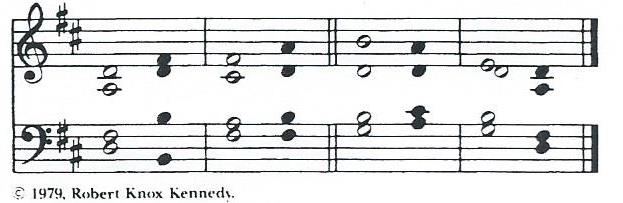 PSALM 24                                                                                          1	The earth is the LORD'S and all that is in it, *
     the world and all who dwell therein. 2 	For it is he who founded it upon the seas *
     and made it firm upon the rivers of the deep. 3 	"Who can ascend the hill of the LORD? *
     and who can stand in his holy place?" 4 	"Those who have clean hands and a pure heart, *
      who have not pledged themselves to falsehood, nor sworn by what is a fraud. 5 	They shall receive a blessing from the LORD *
     and a just reward from the God of their salvation." 6 	Such is the generation of those who seek him, *
     of those who seek your face, O God of Jacob. 7 	Lift up your heads, O gates; lift them high, O everlasting doors; *
      and the King of glory shall come in. 8 	"Who is this King of glory?" *
     "The LORD, strong and mighty, the LORD, mighty in battle." 9 	Lift up your heads, O gates; lift them high, O everlasting doors; *
     and the King of glory shall come in. 10 	"Who is he, this King of glory?" *
     "The LORD of hosts, he is the King of glory." THE SECOND LESSON                                                                                                          Revelation 21:1-6aI saw a new heaven and a new earth; for the first heaven and the first earth had passed away, and the sea was no more. And I saw the holy city, the new Jerusalem, coming down out of heaven from God, prepared as a bride adorned for her husband. And I heard a loud voice from the throne saying,"See, the home of God is among mortals.
He will dwell with them as their God;
they will be his peoples,
and God himself will be with them;
he will wipe every tear from their eyes.
Death will be no more;
mourning and crying and pain will be no more,
for the first things have passed away."And the one who was seated on the throne said, "See, I am making all things new." Also he said, "Write this, for these words are trustworthy and true." Then he said to me, "It is done! I am the Alpha and the Omega, the beginning and the end."Lector: The Word of the Lord.People:  Thanks be to God.SQUENCE HYMN: “Ye servants of God ”                                                                                         Hymnal 535GOSPELCelebrant: The Holy Gospel of our Lord Jesus Christ according to John (John 11:32-44).People:   Glory to you, Lord Christ.When Mary came where Jesus was and saw him, she knelt at his feet and said to him, "Lord, if you had been here, my brother would not have died." When Jesus saw her weeping, and the Jews who came with her also weeping, he was greatly disturbed in spirit and deeply moved. He said, "Where have you laid him?" They said to him, "Lord, come and see." Jesus began to weep. So the Jews said, "See how he loved him!" But some of them said, "Could not he who opened the eyes of the blind man have kept this man from dying?"Then Jesus, again greatly disturbed, came to the tomb. It was a cave, and a stone was lying against it. Jesus said, "Take away the stone." Martha, the sister of the dead man, said to him, "Lord, already there is a stench because he has been dead four days." Jesus said to her, "Did I not tell you that if you believed, you would see the glory of God?" So they took away the stone. And Jesus looked upward and said, "Father, I thank you for having heard me. I knew that you always hear me, but I have said this for the sake of the crowd standing here, so that they may believe that you sent me." When he had said this, he cried with a loud voice, "Lazarus, come out!" The dead man came out, his hands and feet bound with strips of cloth, and his face wrapped in a cloth. Jesus said to them, "Unbind him, and let him go."Celebrant: The Gospel of the Lord.People:   Praise to you, Lord Christ.Sermon                                          The Rev. Canon Dr. Lee Anne Reat THE  RENEWAL OF BAPTISMAL VOWS  Celebrant: Do you reaffirm your renunciation of evil and renew your commitment to Jesus Christ?People: I do                                                                                                        Celebrant:  Do you believe in God the Father?People: I believe in God, the Father almighty, creator of heaven and earth.Celebrant: Do you believe in Jesus Christ, the Son of God?People: I believe in Jesus Christ, his only Son, our Lord.He was conceived by the power of the Holy Spirit and born of the Virgin Mary. He suffered under Pontius Pilate, was crucified, died, and was buried. He     descended to the dead. On the third day he rose again. He ascended into heaven, and is seated at the right hand of the Father. He will come again to judge the living and the dead.Celebrant: Do you believe in God the Holy Spirit?People: I believe in the Holy Spirit, the holy catholic Church, the communion of saints, the forgiveness of sins, the resurrection of the body, and the life  everlasting.Celebrant: Will you continue in the apostles’ teaching and fellowship, in the breaking of bread, and in the prayers?People: I will, with God’s help.Celebrant: Will you persevere in resisting evil, and, whenever you fall into sin, repent and return to the Lord?People: I will, with God’s help.Celebrant: Will you proclaim by word and example the Good News of God in Christ?People: I will, with God’s help.Celebrant: Will you seek and serve Christ in all persons, loving your neighbor as yourself?People: I will, with God’s help.Celebrant: Will you strive for justice and peace among all people, and respect the dignity of every human being?People: I will, with God’s help.Celebrant:  May Almighty God, the Father of our Lord Jesus Christ, who has given us a new birth by water and the Holy Spirit, and bestowed upon us the forgiveness of sins, keep us in eternal life by his grace, in Christ Jesus our Lord.  Amen.THE PRAYERS OF THE PEOPLEIn peace, we pray to you Lord God. Congregational responses are in bold.SilenceGiver of every good gift, we thank you for your generosity in giving us more than we can ask or imagine. Give grace to church leaders, especially Justin, Archbishop of Canterbury; Michael, our presiding bishop; Wayne, our provisional diocesan bishop; Lee Anne, our priest; and members of the vestry. In your time, send us the priest this church needs.R: Giver of every good gift, grant grace.Give wisdom to world leaders in a time of pandemic and natural disasters. Give special grace to refugees and those seeking justice.R: Giver of every good gift, grant wisdom.Give hope to those suffering any illness or affliction, especially Leigh, Charlene, Chris, Alice, James, Joy, Jane, Joni, Kim, Traudie, Lexie, and Keith. R: Giver of every good gift, grant hope.Give strength to those laboring in the ministries we support as a church especially Children’s Rescue Center/The Ark, Christ Church Food Pantry, The Fuller Center for Housing, and Safe Harbor House.R: Giver of every good gift, grant strength.Give joy to those celebrating birthdays this week especially, Rose, Becca, and Barbara anniversaries this week, especially Joe and Kathy.R: Giver of every good gift, grant joy.Grant peace and light to those who have died and comfort to those who grieve.R: Giver of every good gift, in the midst of loss grant hope.*Lighting of the All Saints' CandlesTHE CONFESSION AND ABSOLUTIONCelebrant:  Let us confess our sins against God and our neighbor.All:	      Most merciful God, we confess that we have sinned against you in thought, word, and deed, by what we have done, and by what we have left undone. We have not loved you with our whole heart; we have not loved our neighbors as ourselves. We are truly sorry and we humbly repent. For the sake of your Son Jesus Christ, have mercy on us and forgive us; that we may delight in your will, and walk in your ways, to the glory of your Name. Amen.Priest:  Almighty God, have mercy on you, forgive you all your sins through our Lord Jesus Christ, strengthen you in all goodness, and by the power of the Holy Spirit keep you in eternal life.  Amen.HYMN: “Seek ye first the kingdom of God”                                                                                           Hymn 711*THE PEACEANNOUNCEMENTSTHE HOLY COMMUNION*OFFERTORY: “Through the Eyes of Faith” - Craig Courtney*PRESENTATION OF THE GIFTS                                                                                             Hymnal 380, v. 3Praise God from whom all blessings flow;praise him, all creatures here below;praise him above, ye heavenly host:praise Father, Son and Holy Ghost*THE GREAT THANKSGIVING: EUCHARISTIC PRAYER C                                                         Celebrant 	The Lord be with you.People 	And also with you.Celebrant	Lift up your hearts.People 	We lift them to the Lord.Celebrant	Let us give thanks to the Lord our God.People		It is right to give God thanks and praise.God of all power, Ruler of the Universe, you are worthy of glory and praise. Glory to you for ever and ever.At your command all things came to be: the vast expanse of interstellar space, galaxies, suns, the planets in their courses, and this fragile earth, our island home. By your will they were created and have their being.From the primal elements you brought forth the human race, and blessed us with memory, reason, and skill. You made us the stewards of creation. But we turned against you, and betrayed your trust; and we turned against one another. Have mercy, Lord, for we are sinners in your sight.Again and again, you called us to return. Through prophets and sages you revealed your righteous Law. And in the fullness of time you sent your only Son, born of a woman, to fulfill your Law, to open for us the way of freedom and peace.  By his blood, he reconciled us.  By his wounds, we are healed.And therefore we praise you, joining with the heavenly chorus, with prophets, apostles, and martyrs, and with all those in every generation who have looked to you in hope, to proclaim with them your glory, in their unending hymn:                                                 Holy, holy, holy Lord, God of power and might,                           Hymnal S130heaven and earth are full of your glory.Hosanna in the highest. Hosanna in the highest.Blessed is he who comes in the name of the Lord.Hosanna in the highest. Hosanna in the highest.And so, Father, we who have been redeemed by him, and made a new people by water and the Spirit, now bring before you these gifts. Sanctify them by your Holy Spirit to be the Body and Blood of Jesus Christ our Lord.On the night he was betrayed he took bread, said the blessing, broke the bread, and gave it to his friends, and said, “Take, eat: This is my Body, which is given for you. Do this for the remembrance of me.”After supper, he took the cup of wine, gave thanks, and said, “Drink this, all of you: This is my Blood of the new Covenant, which is shed for you and for many for the forgiveness of sins. Whenever you drink it, do this for the remembrance of me.”  Remembering now his work of redemption, and offering to you this sacrifice of thanksgiving,We celebrate his death and resurrection, as we await the day of his coming.Lord God of our Ancestors; God of Abraham and Sarah, Isaac and Rebecca, Jacob and Rachel and Leah; God and Father of our Lord Jesus Christ: Open our eyes to see your hand at work in the world about us. Deliver us from the presumption of coming to this Table for solace only, and not for strength; for pardon only, and not for renewal. Let the grace of this Holy Communion make us one body, one spirit in Christ, that we may worthily serve the world in his name.   Risen Lord, be known to us in the breaking of the Bread.Accept these prayers and praises, Father, through Jesus Christ our great High Priest, to whom, with you and the Holy Spirit, your Church gives honor, glory, and worship, from generation to generation. Amen.And now, as our Savior Christ has taught us, we are bold to say,Our Father, who art in heaven, hallowed be thy name,thy kingdom come, thy will be done, on earth as it is in heaven.Give us this day our daily bread.And forgive us our trespasses, as we forgive those who trespass against us.And lead us not into temptation, but deliver us from evil.For thine is the kingdom, and the power, and the glory,for ever and ever.  Amen.THE BREAKING OF THE BREAD                                                                                                   Hymnal S155Christ our Passover is sacrificed for us,therefore let us keep the feast.THE INVITATION TO COMMUNION PRAYER AFTER COMMUNIONEternal God, heavenly Father, you have graciously accepted us as living members of your Son our Savior Jesus Christ, and you have fed us with spiritual food in the Sacrament of his Body and Blood. Send us now into the world in peace, and grant us strength and courage to love and serve you with gladness and singleness of heart; through Christ our Lord. Amen.*THE BLESSINGMay God, who has bound us together in the company of the elect, in this age and the age to come, attend to the prayers of his faithful servants on your behalf, as he hears your prayers for them. Amen. CLOSING HYMN: “Lift up your heads, ye mighty gates”                                                                   Hymnal 436*THE DISMISSAL     Celebrant: Go in peace to love and serve the Lord.                                     People:       Thanks be to God. POSTLUDE: “Adagio cantabile” from Sonata in C minor - BeethovenAltar FlowersThe flowers today are given in thanksgiving for friends and family by Ann Chitkara.Ministers for October 31st, 2021Altar Guild: Joan HurleyLector: Brian ShelburneLEM: Ann ChitkaraUshers: Steve Sharp and Anne StrothmanGeneral InformationRector: The Rev. Canon Dr. Lee Anne ReatSenior Warden: Dawn IvyJunior Warden: Scott Yeazell Treasurer: Ken BladhVestry at Large: Bonnie Bingman, Kay Koeninger, Linda Mortensen, Joyce Spangler, Denise Sharp, and Keith DoubtParish Administrator & Program Coordinator: Kelly ZellerDirector of Music: Dr. Christopher DurrenbergerFacility Manager: Paul McAfeeBookkeeper: Tina Knox++All Saint’s Remembered++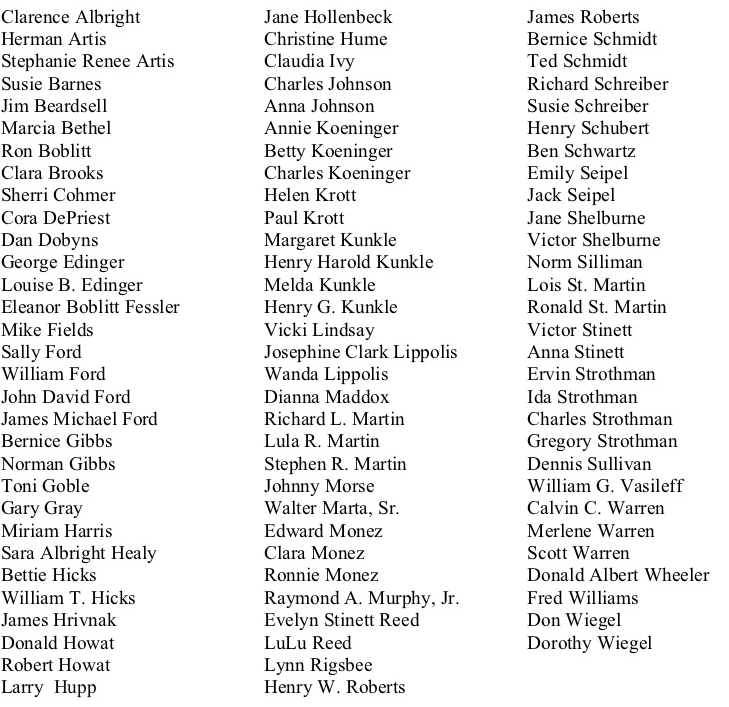 